Ивашкина Тамара АндреевнаФармацевтДата рождения: 09.02.1995 г.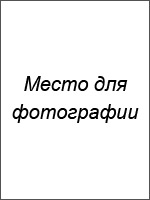 Город:  МоскваСемейное положение: замужемТелефон: +7-xxx-xxx-xx-xxE-mail: …@ya.ruОбразование:Среднее профессиональное2011 – 2014 гг.,  Фармацевтический колледж «Новые знания», г. Москва, фармация, фармацевтОпыт работы:Должность: фармацевтДолжностные обязанности:Работа за первым столом.Консультирование покупателей по лекарственным средствам: специфика, поиск замены на аналогичные препараты, правила приема, противопоказания.Отпуск безрецептурных препаратов и медикаментов по рецептам, медицинских средств, лекарственных трав, косметологических средств.Прием заказов от клиентов для закупки редких или дорогостоящих препаратов.Проведение безналичных и наличных взаиморасчетов с покупателями.Формирование перечней препаратов для закупки.Ведение базы данных в информационной системе.Приемка лекарств, раскладка в соответствии с планограммой.Участие в проведении рекламных акций от производителей и поставщиков.Ведение отчетности.Причина увольнения: желание увеличить доход.Дополнительная информация:Знание иностранных языков: английский базовыйВладение компьютером:  пользователь
Навыки:Отличное знание лекарственных препаратов.Умение осуществлять быстрый поиск замен препаратов.Навык использования справочников и баз данных.Знание требований к хранению и учету лекарств.Навыки выкладки препаратов и мед. средств в соответствии с требованиями.Знание документации и правил ее ведения.Личные качества: Ответственное отношение к работе, развитое внимание, отличная память, умение устанавливать контакт с людьми, неконфликтность, воспитанность и высокая культура общения.Рекомендации с предыдущего места работы:Предоставлю по требованиюОжидаемый уровень заработной платы: от 55 000 рублей.18.11.2014— по наст. времяАптека «Фармик», г. Москва, медицина и фармацевтика